Педагог МБУ ДО ЦДТТ «Юный автомобилист» Родионова Юлия - призер Всероссийского конкурса «Лучший педагог по обучению основам безопасного поведения на дорогах»Поздравляем педагога дополнительного образования Центра детского технического творчества «Юный автомобилист» Родионову Юлию Викторовну, занявшую 2 место во Всероссийском конкурсе «Лучший педагог по обучению основам безопасного поведения на дорогах».Среди 400 участников из 69 регионов России Юлия Викторовна смогла достойно представить Нижегородскую область, став призёром конкурса в номинации «Лучший руководитель отряда юных инспекторов дорожного движения». Всероссийский конкурс «Лучший педагог по обучению основам безопасного поведения на дорогах» - это ежегодный конкурс для педагогов образовательных организаций Российской Федерации, занимающихся популяризацией правил дорожного движения и предупреждения дорожно-транспортных происшествий с участием несовершеннолетних. Мероприятие проводится в рамках федерального проекта «Безопасность дорожного движения» нацпроекта «Безопасные качественные дороги». Его организатором выступает Министерством просвещения Российской Федерации, при организационно-методическом сопровождении ФГБУК «Всероссийский центр развития художественного творчества и гуманитарных технологий». Конкурс выявил наиболее интересные педагогические практики и методики в сфере безопасности дорожного движения и профилактики детского дорожно-транспортного травматизма.Конкурс «Лучший педагог по обучению основам безопасного поведения на дорогах» проходит в онлайн-формате в два этапа: заочный и финальный. Первый этап включал экспертизу предоставленных работ и определение финалистов. В финальном этапе приняло участие 40 педагогов, на котором педагоги в онлайн формате проходили испытания: решали педагогические задачи на знание правил дорожного движения «Внимание, на дороге – дети!», представляли учебное занятие «Навигация безопасности дорожного движения». проектировали дорожную карту образовательной организации, направленную на формирование навыков безопасного поведения среди детей и родителей. Юлия Викторовна успешно справилась со всеми испытаниями конкурса. Поздравляем Юлию Викторовну с победой, желаем творческих успехов и безопасной дороги!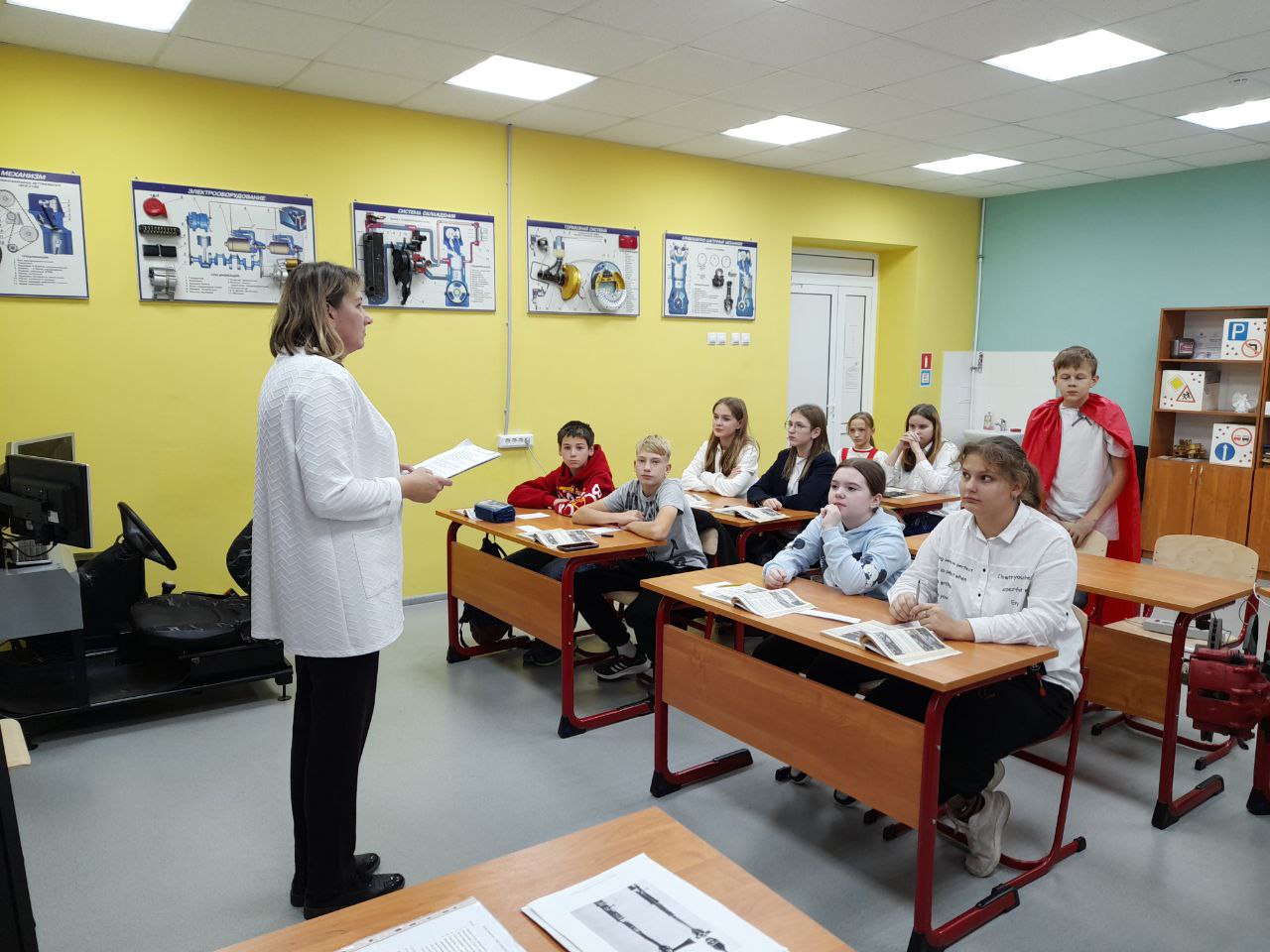 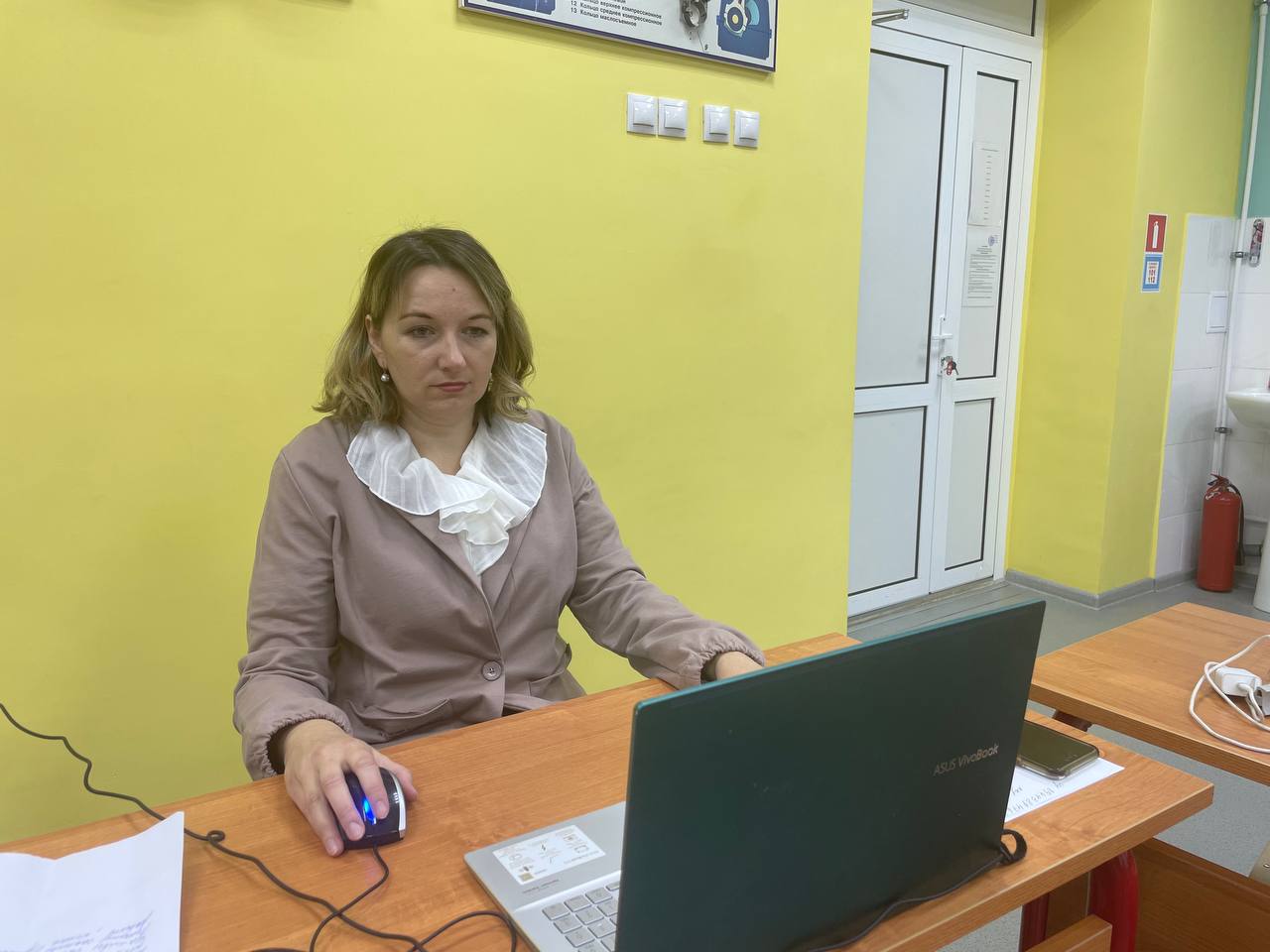 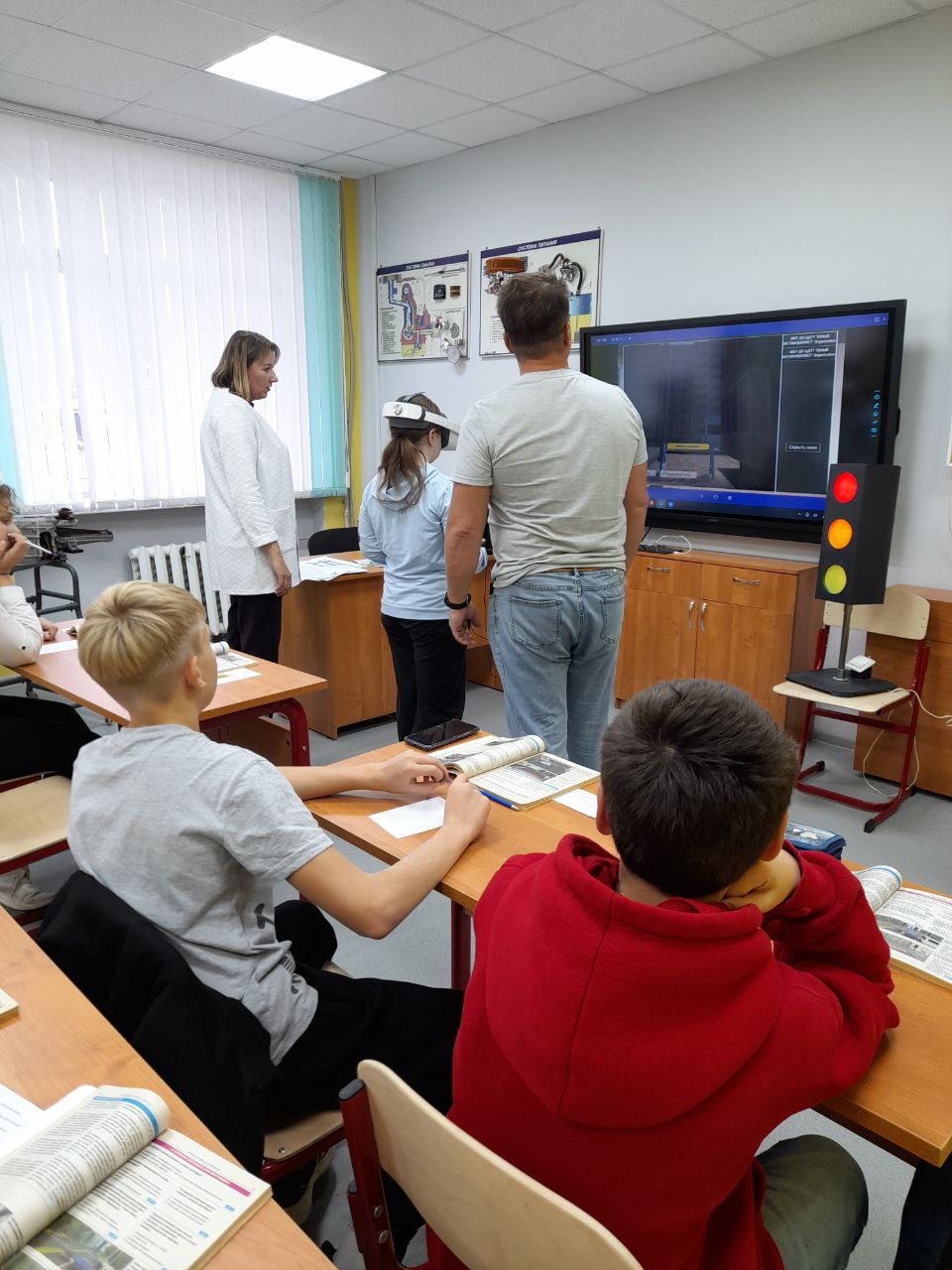 